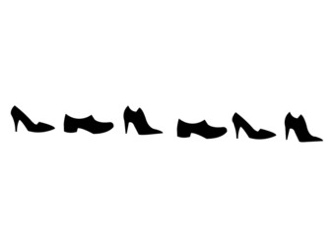 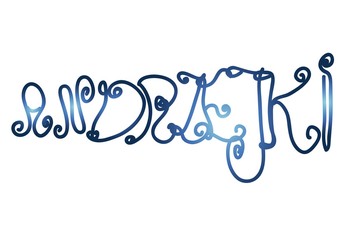 KARTA PRACYPozalekcyjne zajęcia wychowawczeGrupa wiekowa: łączona: klasy 1-3, 4-8, LiceumAndrzejkowa wykreślankaOdszukaj poniższe słowa na wykreślance.Przekreśl je linią.wróżby, adwent, przyszłość, wosk, klucz,andrzejki, magia, ostatki, czary, zabawa, listopad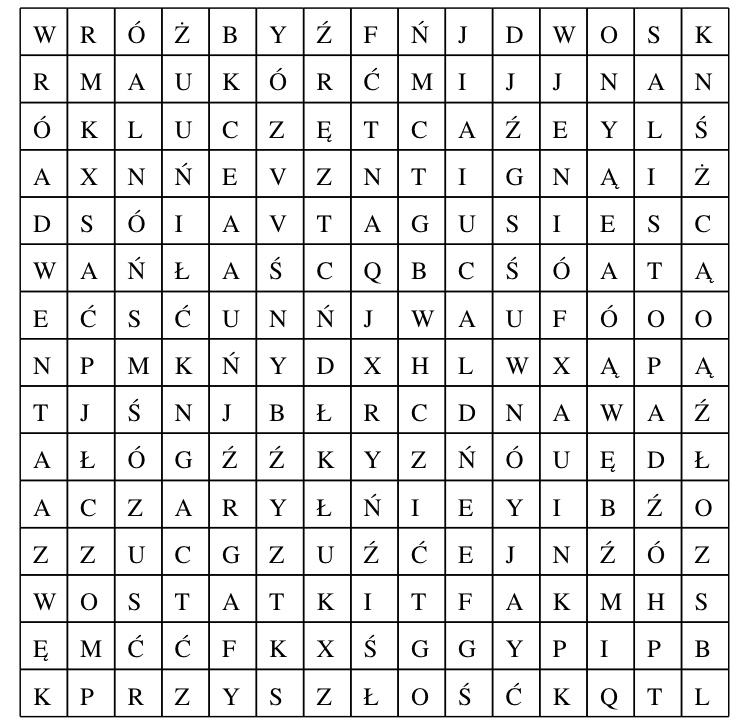 Ważne!Dzięki wykonaniu tej karty pracy:- doskonalisz pamięć, koncentrację i logiczne myślenie,- pobudzasz wyobraźnię,- poszerzasz wiedzę na temat zwyczajów i tradycji andrzejkowych.Karta pracy rozwija:- kompetencje w zakresie rozumienia i tworzenia informacji: umiejętność czytania, odpowiadania na pytania, poszukiwania, gromadzenia i przetwarzania informacji, pobudzanie wyobraźni, doskonalenie pamięci, logicznego myślenia.- kompetencje cyfrowe: umiejętność wyszukiwania i wykorzystania narzędzia (karty pracy), odpowiedzialne korzystanie z mediów.- kompetencje w zakresie umiejętności uczenia się: nabywanie i przyswajanie nowej wiedzy, umiejętność indywidualnej pracy, organizowania własnego uczenia się, wykorzystania zdobytej już wiedzy w ćwiczeniu.Opracowanie: Katarzyna Bieda